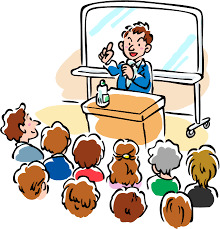 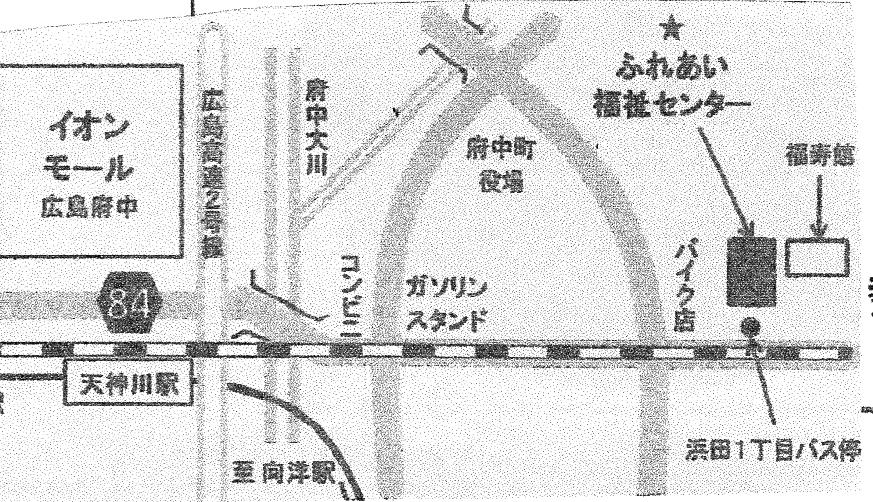 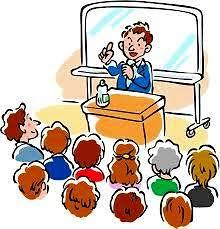 日　時　　平成３０年１１月１７日（土）１３：３０～１６：００場　所　　府中町ふれあい福祉センター　５階　多目的室（安芸郡府中町浜田本町５－２５）　お問い合わせ　　府中町社会福祉協議会　 TEL 082 – 285 – 7278　　　　　　　　(公社)認知症の人と家族の会　広島県支部  TEL 082 – 254 – 2740 主　催　　公益社団法人　認知症の人と家族の会　広島県支部　　　　　　　　(担当)府中町認知症の人と家族の会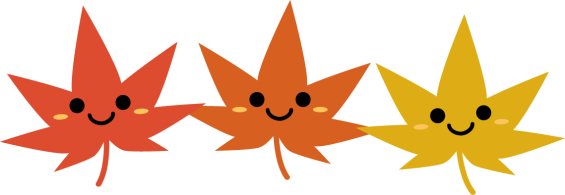 後　援　　府中町　　　　　　　　府中町社会福祉協議会